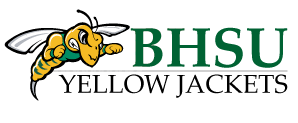 Black Hills StateHigh School Spring OpenerMarch 19, 2015Field Events - 3:30 p.m.	Pole Vault  (Girls followed by Boys)Shot Put  (Boys followed by girls, 4 Throws - No Finals)High Jump  (Boys followed by Girls)Long Jump (Girls followed by Boys, 4 Jumps - No Finals)Triple Jump (Girls followed by Boys after LJ is over, 4 Jumps - No Finals)Running Events – 4:00 p.m.60m Hurdles (G)60m Hurdles (B)60m Dash (G)60m Dash (B)400m Dash (G)400m Dash (B)60m hurdles Final (g/b)60m dash final (g/b)800m run (G)800m run (B)200m Dash (G)200m Dash (B)1600m Run (G)1600m Run (B)4x400 Relay (G)4x400 Relay (B)*Meet information*Entries:  Unlimited.  Due by Tuesday, March 17, 2015.  Please go to www.runnercard.com and set up an account to enter your athletes into the meet.No Finals:  Long jumpers, triple jumpers and throwers will be flighted and get 4 jumps/throws total.Entry Fee: Entry fee will be $5.00 per athlete entered, with a cap at $100.00 total for Boys and $100.00 total for girls.  Make checks payable to BHSU Track and field.Implement Weight-ins:  Shots will be weighed in 45 min. prior to competition by throwing area.Starting Blocks:  Will be provided.Spikes:  Up to 1/4” Pyramid spikes only.